Registration Course to Population PK and PK/PD modeling with NONMEM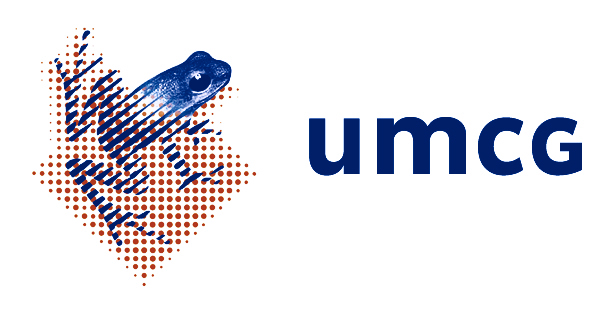 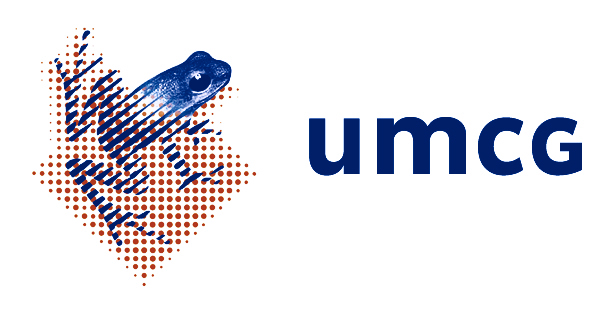 Family nameInitialsPrefix (e.g. van)First nameCompany / InstituteDepartmentJob titleAddressZip codeCity and/or StateCountryTelephoneE-mail addressBIG-number (only for Dutch participants)Dietary requirementsHotel reservation needed?If ‘yes’ please fill in the arrival and departure date Yes		 NoArrival:Departure:Register as Participant / EUR 1500.00 Student / EUR 750.00
(support letter of the supervisor has to be included)